Witam Was drogie Dzieci i Rodzice. Zaczynamy kolejny dzień naszych zmagań z zadaniami. Życzę  Wam miłej pracy. Pozdrawiam.Temat dnia: STRAŻNICY PRZYRODYSłuchanie piosenki Ochroń Ziemię ZałącznikI. Mieszkamy na wielkiej kuli.	II. Gdy wszystkie na świecie dzieciTa kula to nasza Ziemia.	zadbają o piękno Ziemi,Dorośli ciągle na tej Ziemi	to wszystko skończy się szczęśliwie,chcą wszystko zmieniać.	nic się nie zmieni.Wycinają drzewa,	W ogromnym kosmosieśmiecą na leśnej łące,	Ziemia się nie zgubi,czarny dym z kominów leci	gdy ją każdy mały człowieki zasłania słońce.	nauczy się lubić.Ref.: Ochroń Ziemię, bądź jej przyjacielem.	Ref.:  Ochroń Ziemię…Ty i ja – jest tu dzieci wiele.Im więcej nas, tym dla Ziemi lepszy czas. (2x)Rozmowa  rodzica z dzieckiem na temat tekstu piosenki. Rodzic zadaje pytania. −Co to znaczy, że mieszkamy na wielkiej kuli?−  Czym jest Ziemia? Dlaczego musimy o nią zadbać?−Czy wszyscy dorośli są przyjaciółmi Ziemi?− Co oznaczają słowa piosenki: „W ogromnym kosmosie Ziemia się nie zgubi, gdy ją mały człowiek zacznie lubić?”Nauka  refrenu i I zwrotki piosenki.Słuchanie wiersza Agaty Widzowskiej Strażnicy przyrody.Oglądanie zdjęć wybranych drzew – liściastych i iglastych.Zdjęcia wybranych drzew. ZałącznikDzieci oglądają zdjęcia drzew, nazywają je, porównują wygląd.Wypowiedzi dzieci na temat: Co to jest las?Karty pracy, cz. 4, s. 12–13.Słuchanie wiersza Agaty Widzowskiej Strażnicy przyrody. Kolorowanie rysunków zwierząt. −Co robiły dzieci w lesie?− Co mówiły zwierzęta o dzieciach?− Jak wy zachowujecie się w lesie?Wprowadzenie litery h HPodawanie nazw zwierząt i roślin rozpoczynających się podaną sylabą.Rodzic  podaje sylaby, a dziecko wymyśla nazwy zwierząt lub roślin.Np. so – sowa; je – jeleń; ja – jarzębina, jagody; sar – sarna; je – jeże, jeżynyTekst do czytania dla chętnych dzieci Załącznik• Karta pracy Nowe przygody Olka i Ady. Przy-gotowanie do czytania, pisania, liczenia, s. 72.Opisywanie, co przedstawia obrazek.Określanie pierwszych głosek w słowie ha-mak i nazwach rysunków.Rysowanie po śladach rysunków.Kolorowanie wybranych rysunków.Zaznaczanie liter h, H w wyrazach.• Wyodrębnianie wyrazu podstawowego – hamak.Karty pracy Nowe przygody Olka i Ady. Litery i liczby, cz. 2, s. 70.Rodzic pyta:− W czym leżał Olek?−Czy przyjemnie jest leżeć w hamaku?• Analiza i synteza słuchowa słowa hamak. Dzieci dzielą słowo hamak na sylaby oraz na głoski. Liczą, ile w słowie jest sylab i ile głosek. Wyróżniają pierwszą głoskę. Następnie wymieniają inne słowa rozpoczynające się głoską h (herbata, hotel, huta…) oraz mające ją w środku (juhas, bohater…).Białe kartoniki dla dziecka.Dzieci jeszcze raz dzielą słowo hamak na sylaby, układając i rozsuwając białe kartoniki. Układają tyle kartoników, ile głosek słyszą w słowie hamak, wymawiają głoski głośno, dotykając kolejnych kartoników.•Budowanie schematu słowa Hubert.Białe kartoniki dla  dziecka. Rodzic wyjaśnia, że Hubert to kolega Ady.Dzieci dzielą imię na sylaby i na głoski.Układają schemat imienia Hubert.• Budowanie modeli słów: hamak, Hubert.Czerwone kartoniki i niebieskie kartoniki dla każdego dziecka.Dzieci głośno wymieniają głoski w słowach: hamak, Hubert. Potem określają rodzaj głoski h, mówiąc ją długo: hhhyyyy…krótko: h, h, h, h…Głoska h jest spółgłoską i oznaczamy ją na niebiesko.Pod schematami słów: hamak, Hubert, zaznaczają miejsca głoski h  na niebiesko.Wskazują pozostałe spółgłoski i zaznaczają je na niebiesko. Pozostałe głoski – samogłoski – oznaczają czerwonymi kartonikami.Odkrywanie litery h, H.  Załącznik  Kartoniki z literami h, H dla dziecka.Rodzic  pokazuje litery h, H: małą i wielką. Dziecko określa ich wygląd. Następnie umieszcza kartoniki z literami pod modelami słów: hamak, Hubert.Dziecko przypomina, kiedy używamy wielkiej litery.• Umieszczanie kartoników  z  poznanymi wcześniej literami pod modelami słów: hamak, Hubert.Kartoniki z literami: u, b, a, m, k, e, r, t (dla dziecka). ZałącznikDzieci  układają  kartoniki  z  poznanymi wcześniej literami pod modelami słów: hamak, Hubert. Odczytują powstałe wyrazy.•Karty pracy Nowe przygody Olka i Ady. Litery i liczby, cz. 2, s. 70–73.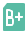 Nazywanie zdjęć. Rysowanie pod każdym zdjęciem tylu kresek, z ilu głosek składa się jego nazwa.Zaznaczanie na niebiesko liter h, H w wyrazach.Czytanie sylab i krótkiego tekstu.• Skreślanie co drugiej litery w ciągu liter.• Odczytanie hasła z pozostałych liter.• Uzupełnianie zdań obrazkami odszukanymi wśród naklejek.• Wodzenie palcem po literze h – małej i wielkiej, pisanej. Pisanie liter h, H po śladach, a potem – samodzielnie.